«Утверждаю»Декан ФПДО ___________С.В. Медведева«30» августа 2023 г.Расписание дисциплин, реализуемых кафедрой анестезиологии, реанимации, интенсивной терапии и скорой медицинской помощи в рамках освоения программы ординатуры на 2023-2024 г.2 год обучения* ПА – промежуточная аттестацияЗанятия проводятся на базе Аккредитационно-симуляционного центра. При себе – сменная одежда, обувь, маски (фильтры для ИВЛ)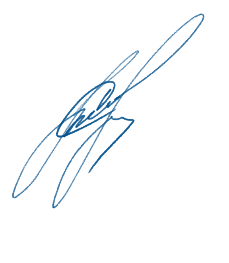 Зав. кафедрой анестезиологии, реанимации, интенсивной терапиии скорой медицинской помощи, руководитель АСЦ                                                      ___________________ С.В. ХодусДисциплинаГруппа2212222232242252262272282292210ДисциплинаПАДатыДатыДатыДатыДатыДатыДатыДатыДатыДатыПедагогикаЗачет 3 сем.30.10-02.1113.11-16.1104.09-08.0925.09-28.0929.09-03.1010.10-13.1016.10-19.1020.10-24.1025.10-28.1020.11-23.11Первая врачебная помощь при критических состоянияхЗачет 3 сем.15.01.24-18.01.2412.10-16.1013.11-16.1111.09-14.0920.11-23.1127.11-30.1104.12-09.1211.12-14.1218.12-21.1209.01.24-12.01.24ДисциплинаГруппа2211221222132214221522162217ДисциплинаПАДатыДатыДатыДатыДатыДатыДатыПедагогикаЗачет 3 сем.24.11-28.1129.11-02.1204.12-07.1208.12-12.1213.12-16.1209.01-12.0115.01-18.01Первая врачебная помощь при критических состоянияхЗачет 3 сем.07.11-10.1130.10-02.1123.10-26.1017.10-20.1402.10-05.1025.09-28.0918.09-21.09